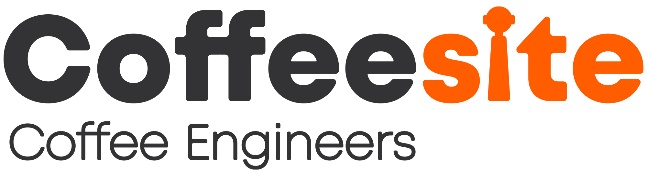 FORMULARZ ZWROTU/REKLAMACJI TOWARUJeśli zakupiony towar nie spełnia oczekiwań możecie Państwo go zwrócić w ciągu 14 dni od daty odbioru. Formularz ten należy pobrać, wypełnić i odesłać na adres e-mail biuro@coffeesite.pl  tylko w przypadku odstąpienia od umowy.Do zwracanego towaru należy dołączyć oryginał paragonu .Zwracany produkt prosimy należycie zabezpieczyć na czas transportu i odesłać na adres: CONSITE Sp. z o.o.ul. Plantowa 5, 05-830 NadarzynZwrotu środków pieniężnych dokonamy na wskazany numer konta bankowego w ciągu 14  dni licząc od daty otrzymania zwrotu. OŚWIADCZENIE O ODSTĄPIENIU OD UMOWYOświadczam, że zgodnie z Regulaminem Sklepu Internetowego Coffeesite.pl odstępuję od zawartej umowy sprzedaży określonej zgodnie z poniższymi danymi.  Znane są mi warunki zwrotu towaru określone w Regulaminie Sklepu.DANE KLIENTAIMIĘ I NAZWISKO: TELEFON KONTAKTOWY: INFORMACJE O PRODUKCIENUMER ZAMÓWIENIA: ZWRACANY TOWAR: POWÓD ZWROTU:  DATA ZAWARCIA UMOWY SPRZEDAŻY: DANE DO PRZELEWUNUMER KONTA BANKOWEGO: IMIĘ I NAZWISKO: UWAGI KLIENTA:DATA 